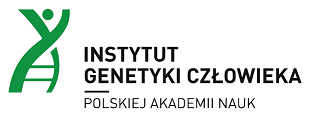                 ul. Strzeszyńska 32                                               60-479 PoznańZnak sprawy: 2/P/2021				      					Załącznik nr 1FORMULARZ OFERTOWYna  SPRZEDAŻ I DOSTAWĘ  termocyklera CFX Connect wraz z akcesoriami, jednostką sterująca i oprogramowaniem do Instytutu Genetyki Człowieka w PoznaniuNazwa [firma] Wykonawcy: ………………………………………………………………………………………………………………………………………………………………………..Adres: ……………………………………………………………………………………………………………………………………….......................NIP: ……………………………………………………………….REGON: …………………………………………………………KRS/ NR Ewidencji Działalności Gospodarczej : ………………………………………………………………………………………………………………………………………………………………………Osoba do kontaktów: ……………………………………………………………………………………………………………………………………Tel. ………………………………………………….	Fax. ………………………………………………………e-mail: …………………………………………….Oferuję(my) sprzedaż i dostawę fabrycznie nowego przedmiotu zamówienia zgodnie z zapytaniem ofertowym …/…./2021:………………………………………………………………………………………………………………………………….. (nazwa)Model: ……………………………………, Nr kat.  ……………….., Seria:………….………………, Rok produkcji: …………….  Producent: ……………………………………….Cena całkowita:Cena netto:     ……………………… PLNPodatek VAT: ………………………  PLNCena brutto: ……………………….. PLNOKRES GWARANCJI: ……………………….   (minimum ………….. miesięcy)ZGŁOSZENIA SERWISOWE w ramach gwarancji można zgłaszać od poniedziałku do piątku (8:00-16:00)TELEFONICZNIE POD NUMER: ……………………MAILOWO NA ADRES: ……………………………………..Oświadczam (my), że nie jestem (jesteśmy) powiązany(i) z Zamawiającym i nie występuje pomiędzy nami konflikt interesów;oferowany przeze mnie (nas) przedmiot zamówienia spełnia wymagania Zamawiającego;zaoferowana cena zawiera wszystkie koszty niezbędne do należytego wykonania zamówienia;akceptuję (my) warunki umowy, zgodnie ze wzorem umowy, załączonym do zapytania ofertowego, w tym warunki płatności; w przypadku wybrania mojej (naszej) oferty, zobowiązuję (my) się zrealizować przedmiot zamówienia zgodnie z wymaganiami opisanymi w zapytaniu ofertowym;zrealizuję(my) przedmiot zamówienia, licząc od dnia zawarcia umowy przez Strony, w terminie do …………………………… (dni/tygodni lub do dnia);przyjmuję(my) do wiadomości i akceptujemy treść Klauzuli informacyjnej Zamawiającego (RODO).Do oferty załączamy:broszury/katalogi producenta oferowanego przedmiotu zamówienia;…………………………………													                                                                            …………………………………………………………………………….       									[data, pieczęć Wykonawcy lub osoby upoważnionej]